Week 1, Term 3 (22 July 2016)Upcoming EventsDear Families and Friends,Welcome back to school for term 3, I hope you all enjoyed the break.  It has been wonderful to catch up with the students and community members this week.  I was lucky enough to visit family but to also participate in professional development on the International Baccalaureate which was highly enjoyable and a great learning experience.   We have another busy term ahead of us but we are all looking forward to sharing our learning with you over the term.
Athletics CarnivalEarlier this week I sent home an email advising you that we had to   postpone the athletics carnival.  We are now having the carnival this Monday 25 July based on the date of the upcoming zone carnival and working with TAMS. We are aware that there are morning showers forecast for Monday but are keeping our fingers crossed they will clear and the oval will be in a condition that is safe for our students to run on.  Please listen to FM104.7 on Monday morning and check the NAPS communities Facebook page for updates if it is raining.NewsletterYou may have noticed that this week’s newsletter is coming to you in a slightly different format.  As the majority of our families now receive it electronically we no longer need to try and keep the format as the four page booklet style that required columns so we are trialling this new format.  Along with our new format, we are looking for a name so we are holding a competition for our students to choose that name. We would love something that is catchy or unique and celebrates our school.  You might like to use alliteration or give us a French inspired title.  It’s all up to you!  If your child/ren or family would like to enter the competition, please fill out the entry form in this newsletter or pick one up from the Front Office.  They should be returned to the Front Office by Friday 29 July.  Our students will then vote in classes on the name they like best and after the vote we will debut our new name in the week 3 newsletter.  Carbon ChallengeThe Green Team and Sarah Buckley are very excited to announce that our school is participating in the Carbon Challenge.  The development of the Carbon Challenge has been a joint effort between the ACT Government and the Canberra Environment Centre, who first started the project in 2012 through an ACT Climate Change grant.  The project was popular with Canberra residents, with hundreds of households committing to reduce their personal carbon emissions over a period of 12 months.  Using this successful model, the challenge has been updated to form part of the Actsmart sustainability hub – helping ACT residents get involved in reducing their carbon footprint and ensuring a sustainable and prosperous future for our city.  Next Wednesday a special guest from the Carbon Challenge will attend morning lines to tell us about how we can help the environment and compete for prizes for our school.  We will also be distributing registration cards that will show you how to register your household.  Parents are invited to join us for morning lines if they would like to know more.School Satisfaction SurveyThe 2016 School Satisfaction Surveys will be conducted later this term.  Parents and carers, school staff and students (in years 5 to 12) will be asked to participate in these important surveys. The survey results will contribute to the school improvement process, which aims to achieve high standards in student learning, innovation and best practice in Canberra public schools. Although the survey is voluntary, we hope you will want to participate. It won’t take much of your time and it will help us understand areas where we are doing a good job and areas for further development. A letter or email about the parent survey will be sent to you in August. The key ACT results from the 2015 School Satisfaction Surveys have been published on the Education and Training Directorate website (www.det.act.gov.au) and a summary of our school results is provided in our 2015 School Board Report.Homework ClubIf your child has been offered a place in the homework club could you please return the note as soon as possible as we start next Thursday week 2 .  We do have some additional places so if you would like your child to participate, please fill in the slip that you can obtain from the Front Office and return next week.1/2 NewsDue to the Athletics Carnival being moved to Monday 25th July, our History Provocation Day will now take place on Tuesday 26th July.  ACTION Bus NewsOn Monday 29 August 2016, ACTION will be implementing a new timetable for the weekday bus network. This includes some timing changes to the ACTION schools network.There have been no changes to the attached dedicated school service/s. We encourage you to view this information further on the Transport Canberra Website. Many regular route services have also changed and students using these services will be also affected. This new timetable information is now available on the Transport Canberra website, under Weekday timetable changes, 29 August 2016.We further advise that parents and students are able to use our NXTBUS system to view live bus information for selected stops or stations.Tania CollisPrincipal_____________________________________________________________________________________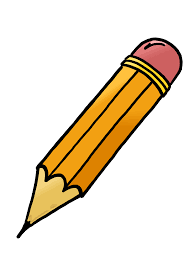 P & C News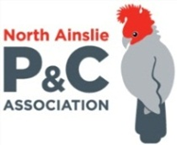 North Ainslie "Stars of the Silver Screen” Trivia Night **SAVE THE DATE** 19 August 2016, 6:30pm for a 7pm startCan you assist the P&C Trivia night FUNdraiser?? In addition to having a laugh, testing your knowledge, creating new friends in the community and dressing up as a “Star from the Silver Screen” - the trivia night is about prizes! Can you source a prize from a local business or donate a prize yourself? Or are you willing to make contact with 3-5 organisation, businesses, contacts etc. that have previously supported North Ainslie? We would love to hear from you :-)Arrange your table of around eight people and email your table name to napscommunity@gmail.com  Prize (of course :-) for the **best table name**!! The evening is for parents, carers and friends of North Ainslie (babies are welcome). Cath Zasiadczyk, 0419 986 036  napscommunity@gmail.comThe 2016 Fiesta is in SPRING! Save…. Friday 28 October!! as the evening to Spring into supporting the NAPS community FIESTA fundraising event.  More information on the evenings events will be announced shortly.The next meeting of the Fiesta sub-committee is at the school on Tuesday 2nd August at 7.30pm – all invited to come along and learn more about the Fiesta or contribute in some way. If you have any questions or can't make this meeting and still would like to be involved, please email napscommunity@gmail.com   Thank you, The Fiesta sub-committee       Uniform shop volunteers neededWould you like to help in the school uniform shop? We are looking for volunteers for 30-40 minutes once a fortnight. The shop opens each Thursday – 8.45 to 9.15 am and 2.45 to 3.15 pm. The duties are not very arduous – just helping people to find the uniform item they need, and taking their money.If you’re interested, contact Jeff Carlton on 0403174768 or at jcarlton@grapevine.com.au                                        School BankingJust a reminder that classes are to bring bank books to the front office on Mondays. We will collect the books at the end of the school day so if you forget in the morning you will now have all day to drop your bank book to the front office. Any questions or to join school banking please contact Karen (lkcam@tpg.com.au) or Kathryn (Kathryn.dwan@gmail.com). Book ClubBook club orders are due by Friday  29th July.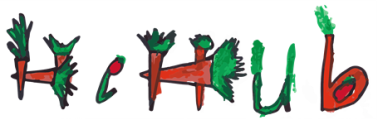 TERM 3 HEHUB CANTEEN MENU All week Recess A selection from the following:Apple slinky                     $1.00                     Peas “n”corn cup	             $1.00                    Fruit of the da                 $0.50                     Pikelets		               $0.50Toasties		  $1.00                     Apple & cinnamon muffin $0.50All week LunchVegie sticks		       Free                   Fruit of the day                                          $0.50Vegemite sandwich(V)       $2.00                Baked potato with cheese, salsa             $3.00     Tex Mex toasted wrap       $2.00                Milk bottle		                                      $1.50Soy milk (VG)		       $2.50                Tuna & cheese toasted sandwich             $3:00Daily lunch Special- $3.00 Wednesday:     	Pizza(V)Thursday: Chicken Noodle Soup (DF,GF)Smoothies $2.00  Friday: 	Pasta bolognaise(V) Whenever possible, the Canteen uses produce grown and harvested by our students in the school's He-Hub garden. In our garden we have tomato, pumpkin and herbs . These go regularly into canteen salad wraps along with any other vegies that are ripe for picking.                                                                 Senior Athletics Carnival (8 years and over) at Dickson Oval       Monday 25 July, 10am -2pmJunior Mini Carnival (7 years and under) at NAPS Oval          Monday 25 July, 10am -1pmYear 1/2 Unit of Inquiry Provocation                                                Tuesday 26 JulySenior Assembly Hosted By: 3/4C and 3/4M                          Friday 29th July, 12 NoonPreschool Constable Kenny Koala   Group 1                                     Monday 1st AugustYear 6 Combined Band   @ NAPS                                                                  Tuesday 2nd August, 9:15am – 12:30pmIEC  Zoo Excursion                                                                                Thursday 4th AugustPreschool Constable Kenny Koala    Group 2                                               Thursday 4th AugustJunior Assembly Hosted By:1/2M, 1/2GK &1/2H and 3/4M      Friday 5th August, 12 Noon